PUZLE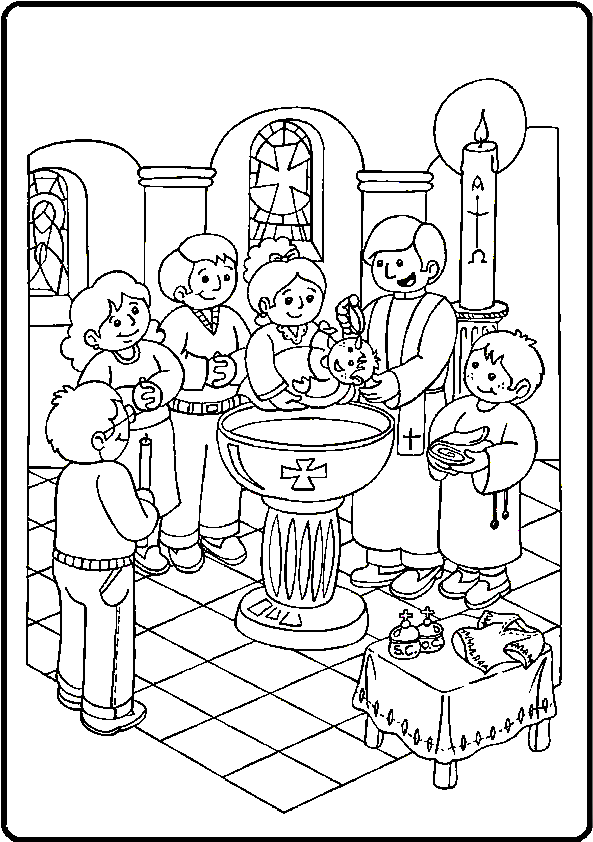 